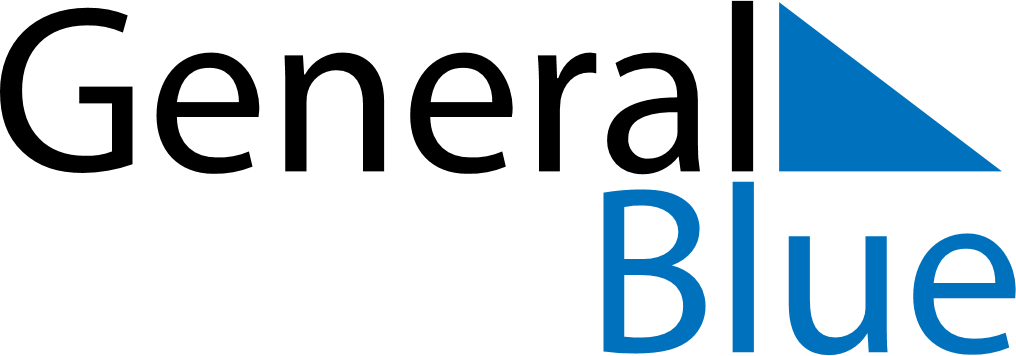 Mozambique 2030 HolidaysMozambique 2030 HolidaysDATENAME OF HOLIDAYJanuary 1, 2030TuesdayNew Year’s DayFebruary 3, 2030SundayHeroes’ DayFebruary 4, 2030MondayPublic HolidayApril 7, 2030SundayWomen’s DayApril 8, 2030MondayPublic HolidayMay 1, 2030WednesdayWorkers’ DayMay 5, 2030SundayMother’s DayJune 25, 2030TuesdayIndependence DaySeptember 7, 2030SaturdayLusaka Peace AgreementSeptember 25, 2030WednesdayDefense Force’s DayOctober 4, 2030FridayPeace and Reconciliation DayDecember 25, 2030WednesdayFamily Day